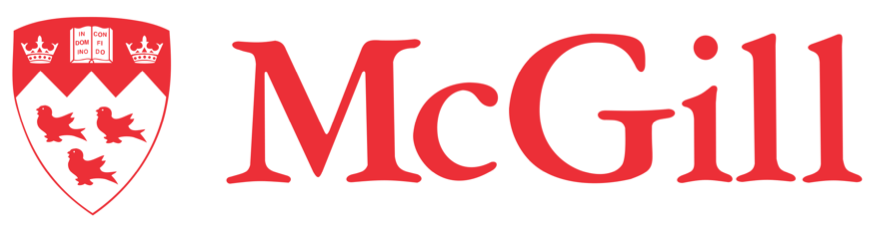 Department of Chemical EngineeringPre-nomination of Thesis ExaminersThis form must be filled out and sent by the supervisor or Louise Miller-Aspin, to all academic staff in Chemical Engineering at least 3 weeks before submission of the Thesis to GPS.Top of FormBottom of FormNote:  PhD candidates require internal(1) and external(1) examiners.  Masters candidates only require an external examiner.Please return this form with your comments to the Chair, otherwise it will be assumed that you agree with the above nominations.Expected Date of Submissionmm/dd/yrmm/dd/yrmm/dd/yrStudent NameStudent IDThesis TitleSupervisor(s)DegreeMasters✔PhD✔Internal Examiner(s)  Only for Doctoral ExaminationsDepartment:Institution:Phone:Email:External Examiner(s)Department:Institution:Phone:Email: